BOROUGH OF ELMWOOD PARK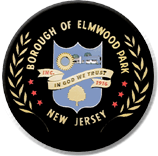 182 Market StreetElmwood Park, NJ 07407RESIDENTS ASSISTANCE PROGRAM (RAP)RESIDENT REGISTRATION FORMDeadline to Register is October 14, 2022Services RequestedLeaf Removal 	 Snow Removal 	Both 	_MUST MEET THESE QUALIFICATIONS: *Must be 65 years & Older or Handicapped/Disabled *Photo ID Required w/ This Form*Must be Owner Occupied /Single Family Homes ONLYLAST NAME:	_ FIRST NAME:	_HOME ADDRESS (House Number & Street)	(Style, Color and any Distinguishing Features of Home)Best Contact Phone Number 	___________ How Many Individuals Reside at This Address? 	_____	Are There Any Pets on The Premises?    YES   / NO     How Many? 	______Type: 	 Breed: 	 Are Vaccinations Up to Date?   YES / NOAre there any outstanding violation/issues with the Borough of Elmwood Park? (Please explain)(i.e., Outstanding Tickets, Zoning Violations, Property Maintenance Issues, Open Building Permits, etc.)Are there any structures or areas on your property which may cause a hazard or should be avoided by the RAP Volunteer? If so please describe. 	Have you or anyone that resides at the premises been convicted of a crime?     YES / NO	If yes, please describe  	BY EXECUTING THIS AGREEMENT, I CONSENT TO:A records check conducted by the Elmwood Park police department.A check of the Megan’s law sexual offender’s registry.Understand participation in this program is completely voluntary and that all participants are volunteers.______________________________     ________________________________     _____________________Resident Applicant Signature                   Print Name	DateRegistration is for one year.  Applicants must re-register every year.